Урок литературного чтения по рассказу Л.Н. Толстого «Акула»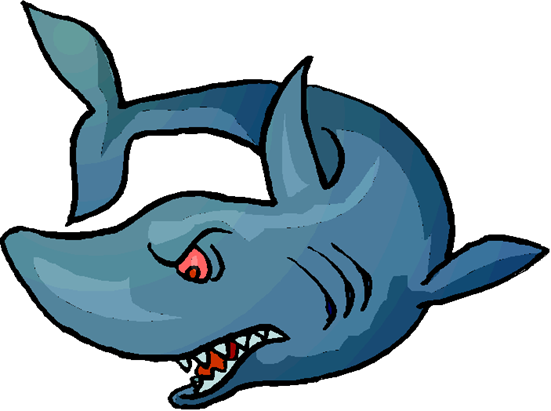 Урок литературного чтения по рассказу Л.Н. Толстого «Акула»Описание материала: Урок построен в технологии критического мышления с применением интерактивных средств обучения в соответствии с требованиями ФГОС. Данный материал предназначен для учителей начальных классов. В уроке использован методический прием «чтение с остановками» в сочетании с другими приемами технологии критического мышления.Цели урока: развитие читательских умений. Задачи урока: - познакомить обучающихся с произведением Л.Н. Толстого «Акула»; пробудить познавательную активность. - работать над осознанностью чтения; над развитием читательских умений. - расширять кругозор обучающихся; развивать речь, наблюдательность, умение анализировать прочитанное; развивать критическое мышление. - воспитывать эмоциональную отзывчивость к прочитанному, к героям и их поступкам; любовь и уважение к близким. Планируемые результаты:Личностные УУД: Эмоциональное отношение к поступкам героев литературных произведений;  основы эмоционального сопереживания прочитанному или услышанному художественному произведению.Метапредметные УУД:Регулятивные: Формулировать вопрос (проблему) урока и его цель; умение принимать и сохранять учебную задачу; умение контролировать и оценивать свои действия; самостоятельно работать с учебником, дополнительной литературой; осуществлять рефлексию.Познавательные: Строить устное высказывание с учетом учебной задачи; поиск необходимой информации с помощью учебной литературы; переработка и преобразование информации из одного вида в другой; анализировать, сравнивать, делать выводы.Коммуникативные: Выражать свои мысли в монологе, диалоге; участвовать в учебном диалоге; проявлять устойчивый интерес к общению и групповой работе.Технология: развитие критического мышления через чтение. Здоровьесберегающие технологии: ритмотерапия.Используемые приемы: корзина понятий, кластер, прием «Предположение», «чтение с остановками», «дерево предсказаний», мозговая атака, перекрестная дискуссия, рефлексия.Оборудование урока: портрет Л. Н. Толстого, выставка книг писателя, толковый словарь Ожегова,  энциклопедия «Мир моря», карточки с текстами для групповой работы; аудиозапись «Звуки моря», видеоклип «Дельфины», презентация, мультимедийное наглядное пособие «Литературное чтение 1-4 класс», жетоны желтого и красного цвета.Ход урока.1. Стадия вызова: Учитель: Знаете ли вы, ребята, у кого из живых существ зубы треугольной формы? (Это акула).  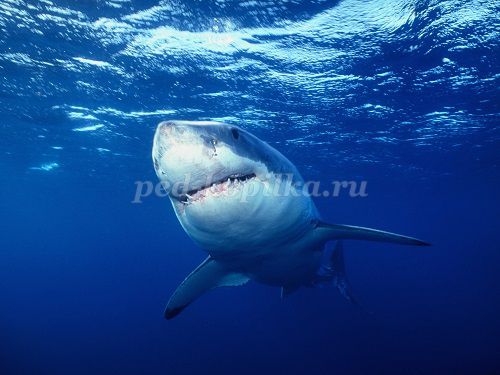  Учитель: Что вы знаете об этом животном? (Ответы детей).  Учитель: Может ли акула стать темой нашего урока? (Да, если она будет героем литературного произведения).Прием «Корзина понятий». Учитель: Кто изображен на слайде? (Л. Толстой) 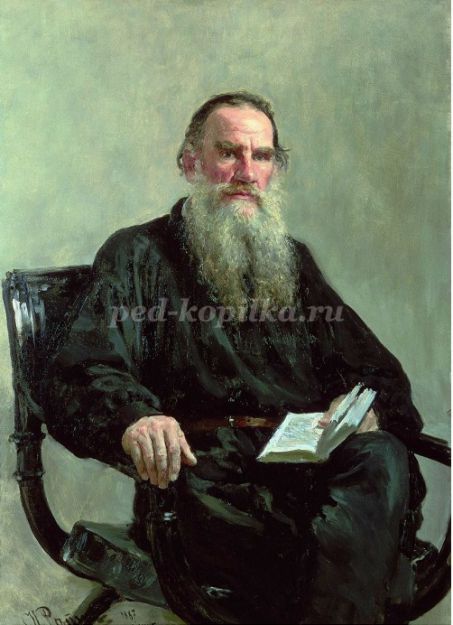  Учитель: Что вы знаете об этом писателе?  По ответам детей происходит заполнение «Кластера». 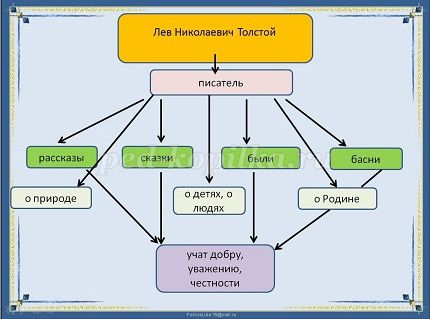  Учитель: Сформулируйте тему урока. (Тема урока – рассказ Л.Н. Толстого «Акула». Учитель: С чем мы познакомимся на уроке? (с новым рассказом «Акула», с героями рассказа.). Учитель: Чему будем учиться? (Будем учиться анализировать произведение, размышлять над поступками и действиями героев). Учитель: Вам уже известны многие произведения писателя, а также факты из его жизни. Я предлагаю поработать в группах и выполнить задания, связанные с жизнью и творчеством писателя.Учитель: Литературное произведение называется «Акула». Как вы думаете, кто будет главным героем рассказа? (Дискуссия обучающихся). - Какие события могут произойти в рассказе с таким названием? (Акула нападет на людей; человек убьет акулу; акула ранит человека; люди поймают акулу).Лексическая работа: Учитель: В рассказе есть незнакомые вам слова. Где можно найти их значение? (В «Толковом словаре»). Работа по группам и в паре. Два ученика ищут значение слова «артиллерист» в «Толковом словаре». Остальные обучающиеся работают в группах, находят значение данных слов в виде теста. (Приложение 2). Учитель: Проверим, правильно ли вы выбрали значения новых слов. 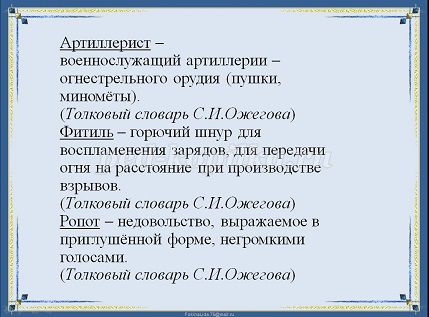 Стадия осмысления.Прием «Чтение с остановками». Учитель читает текст рассказа под звучание аудиозаписи «Звуки моря». Чтение 1 части (с начала рассказа до слов «Но ребята не слыхали его, плыли дальше, смеялись и кричали ещё веселее и громче прежнего».)Первая остановка. Приём «Дерево предсказаний». 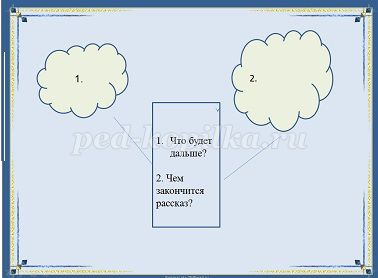  Групповая работа. Подумайте и дайте ответы на вопросы. 1.Что будет дальше?  2.Чем закончится рассказ?  Дети обмениваются идеями, заполняют «Дерево предсказаний». - Какие предсказания получились? (Ответы обучающихся, по 1 ученику от группы). Продолжение чтения текста рассказа учителем до конца.Вторая остановка.Прием «Мозговой штурм». Учитель: Правильно ли вы предположили содержание рассказа? (Ответы обучающихся по «Дереву предсказаний»). Учитель: О чем это произведение? (О любви отца к сыну, о том, как важно сделать правильный выбор в трудной ситуации). Учитель: От чьего имени идет повествование? (От лица автора). Учитель: Что вас взволновало в рассказе? (Описание купания мальчиков в открытом море). Учитель: Было ли вам страшно? (Да, когда акула поплыла к детям). Музыкальная физкультминутка.  Учитель: Какое морское животное вызывает у людей чувство спокойствия и надежности? (Дельфин).Ритмические движения под видеоклип Д. Маликова «Дельфин». Повторное чтение рассказа обучающимися. Аналитическая работа над текстом в сочетании с выборочным чтением. Учитель: Почему капитан устроил купальню для матросов в парусе? («Наш корабль стоял на якоре у берега Африки. День был прекрасный, с моря дул свежий ветер; но к вечеру погода изменилась: стало душно и точно из топленной печки несло на нас горячим воздухом с пустыни Сахары»). Учитель: Как случилось, что мальчики оказались в открытом море? («Мальчики первые попрыгали в воду, но им тесно было в парусе, и они вздумали плавать наперегонки в открытом море»).  Учитель: Как отнесся старый артиллерист к забавам сына и его товарища сначала? («Отец мальчика, старый артиллерист, стоял на палубе и любовался на своего сынишку. Когда сын стал отставать, отец крикнул ему: -Не выдавай! Понатужься!»). Учитель: Когда артиллериста охватил страх? («Вдруг с палубы кто-то крикнул: "Акула!" - и все мы увидали в воде спину морского чудовища.  Акула плыла прямо на мальчиков»).  Учитель: Какие чувства испытывал отец мальчика? (Испуг, страх за жизнь сына и его друга, чувствовал себя беспомощным.) Учитель: Какие попытки были предприняты взрослыми, чтобы спасти детей? («Матросы спустили лодку, бросились в неё и, сгибая вёсла, понеслись что было силы к мальчикам; но они были ещё далеко от них, когда акула уже была не дальше двадцати шагов»). Учитель: Что вывело артиллериста из состояния оцепенения? («Мальчики сначала не слыхали того, что им кричали, и не видали акулы; но потом один из них оглянулся, и мы все услыхали пронзительный визг, и мальчики поплыли в разные стороны»). Учитель: Почему после выстрела артиллерист упал и закрыл лицо руками?  (Он сделал все, что было в его силах, и им снова овладело чувство беспомощности, страха за жизнь мальчиков). Учитель: Какие чувства он испытал в этот момент? (Чувство страха, горя). Учитель: Какие чувства испытали мальчики? (Страх, отчаяние). Работа над сюжетом произведения. Восстановление последовательности событий  рассказа. Учитель: Давайте восстановим последовательность событий в рассказе.С помощью мультимедийного наглядного пособия «Литературное чтение 1-4 класс» обучающиеся восстанавливают последовательность событий рассказа. 1.Купальня в парусе 2.Мальчики в открытом море 3.Акула 4.Выстрел 5.Дети спасены.Работа по композиции рассказа. Учитель: Вспомните композицию литературного произведения. 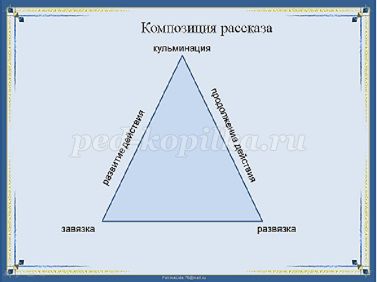  Учитель: Расскажите о завязке сюжета? («Мальчики купались в открытом море, и кто – то крикнул: «Акула!»). Учитель: Как дальше развивались события? (Матросы на лодке поплыли спасать мальчиков, но акула была близко около мальчиков; они ее заметили, завизжали и поплыли в разные стороны; артиллерист побежал к пушке). Учитель: Кульминация рассказа. (Выстрел из пушки). Учитель: Какова развязка сюжета? (Акула была убита, а мальчиков доставили на корабль).Перекрестная дискуссия: Аргументы за Аргументы против Вопросы для дискуссии: 1.Согласны ли вы с тем, что акула – главный герой рассказа?                                                         2. Согласны ли вы с тем, что купание в открытом море на парусе безопасно? 3. Согласны ли вы с тем, что ребята могли услышать крик артиллериста? 4. Согласны ли вы с тем, что матросы могли спасти мальчиков? 5. Согласны ли вы с тем, что артиллерист поступил правильно?Рефлексия. Учитель: Почему писатель назвал рассказ «Акула»? (События происходят из-за появления акулы). Учитель: О чем хотел сказать нам писатель своим произведением? (О том, как любят родители своих детей; что ради детей родители могут совершить поступки, которые спасут жизнь детям; о том, как важно принять правильное решение в минуту опасности). Учитель: Чему учит рассказ? (Нужно думать о том, что ты делаешь, потому что из-за баловства мальчиков получилась эта ситуация). Какие чувства вы испытали за время слушания рассказа? (Волнение, тревогу, страх, радость, облегчение).Домашнее задание:  Задание по выбору: Творческий пересказ от лица мальчика; Составить «синквейн» со словом «артиллерист». Нарисовать иллюстрацию к рассказу.Итоговая рефлексия. Учитель: Выразите свои впечатления от работы на уроке. У вас на столе жетоны двух цветов: желтого и красного. На доске вы видите изображение двух парусников. Прикрепите жетоны желтого цвета к парусу первого парусника, если вы довольны своей работой на уроке, жетоны красного цвета на второй парусник, если своей работой на уроке вы не довольны. Оценивание работы обучающихся на уроке.